Publicado en Madrid el 12/02/2019 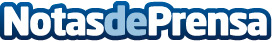 Top 5 consultas más frecuentes en sexología según mediQuoLa especialista en sexología de mediQuo, Claudia Kösler, detalla cuáles son las cuestiones más consultadas en esta especialidad y por qué es mejor no 'googlear' las dudas que se tenganDatos de contacto:RedacciónNota de prensa publicada en: https://www.notasdeprensa.es/top-5-consultas-mas-frecuentes-en-sexologia Categorias: Nacional Medicina Sociedad E-Commerce Dispositivos móviles http://www.notasdeprensa.es